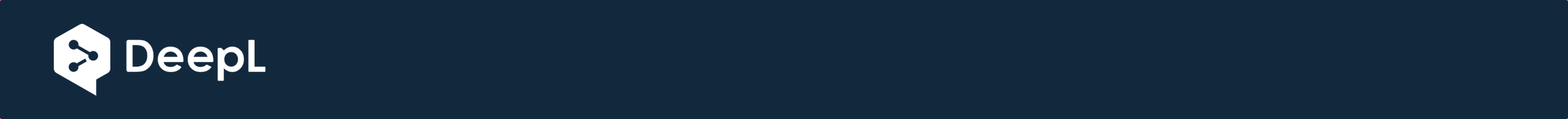 Diuisa in two Treaties There First ronliene the Tconca . there second contains the Practice. ^" there 'Tnmo Trattato si diuide m seven books li T'rimo libro tratta de Fini. The Second of the sites the Ter XP of ojjjese. ]]\ Fourth of Shapes. there Fifth of Subjects. the sixth of the way to guard, to guard, and Vettouaa Ilare the site fortificalo there Seventh of the way to defend Fort tX^. the Second Treaty of Practice demonstrates in jwura dmodo to form with inanimate ease oaiii- Acne King of Forteti^. theirPerfbUtom, et inwer/eHioni . I D E DECLARATION f ^f^fg'' SS ? ^m SUOI Ofi^'' \ Bartolomeo Lomellino del s! Agojìino I'm Domenico Pdllauicino from S'Tommaso. QicLcomo Cattaneo del auondam S\ Filippo. Giorgio Dona of the Auondam S"^ Ambrogio. ^Print it in the Autor e's Afghan Venetia.^I MT>C%. Vm With Itcentia de Superiors, and Pnuile^i 1^ " I it^ ii"""iiii"iMiiiil lIMiiimiill/Mlliiiliiliimiw "" iiiiiiiiiii i™ the Ili'''' ''iii]iian ]iiii]ii[|iiiiii]iiiiiiriim]iMijiiLj ■ICS l^tafi.^ su'i '^L Vili.^I & édbiir. OfiJ^iitdi feces ) * / Digitized by the Internet Archive in 2010 with funding from Research Library, The Getty Research Institute r http://www.archive.org/details/coronaimperialedOOsard TO ILLVSTRIS SIMI LORDS AND PATRONS SVOI OSSERVANDISS. BARTOLOMEO LOMELLINO of Mr. Agoflino. YOUNG DOMENICO PALLAVICINO of Mr. Tomafo . HYACOMO CATTANEO DEL (VVONDAM Mr. Philip. GIORGIO DORIA DEL QUONDAM Mr. Ambrose. FI And I dedicate, and confacriqiiefta my CORONA IM- PERIALE deir A rchitettura Militare à gli honorati no- My lordships of the lordships their llluflriliime: so many are the caufejche {y:i}Any one of those {y:i}official to have her {y:i}judged by every ...not that they're all injustices. Open to anyone the eyes of the world, and already you inhale with your sweet fuck, & at- You try to remiri, like their Lordships' 11 uftrifs. I'm Nobiliflimi, Verillì- E&:ancient(My sons of vna so gloriously Titip^egina^quarc the Sereniiima Republic of Genoua, as to ascertain the World, that from the moment, that the (fposc),& embraced by faith your faith in his father Jesus Christ up to the prefen- days, you have been confirmed candid, & your date is intact Faith, faith, faith and love... will you ever put a minimum of Herefia, hack-ttoo lalantiifi- ma Purple Cross' of Purple in candidifiìmo field rutilante j e to make more Certain lofleflTo World, which until the end of the world deirvniucrfid juditio and deliberation- to maintain the trust of your Lord, and the Lord, and the Lord has given us the mata vna tauro glorifies Infegnadidue nobility, and fcrociflimi v^ccelli Gri- Phones, & here is the Hieroglyphic Mifterioph 5 The Main Weapons, with which this- phtogenchrophic, eterrible animal-ethical, and from which you defend yourself. Of, who is not familiar with your tremendous ARTICLES? With them which, as in the case Thunderbolt, that the enemy preuederpofiafua rouiiia the fquarcia, exbrane in a thousand parts . And fc by the ferocity, and velocity of the falcon, of the alconctto,of the Sagro, Emery, &: other birds of prey, and fast vccclli, edallalonghez- fuck, fuck, and velociifimo ftrifciar of the Snake to oiTcnclere the (uo enemy ,' those first Maellri gave names to many pieces, calling them Emery, Fai conettj, Falconi, Sagri, Serpentini, eCoiobrine in particular, why not say we; that from queftc terrible weapons of the Griffin called ARTICLES "|" 2 habbi- * * / i. There v^ ("/Vov^S TO ILLVSTRIS SIMI LORDS AND PATRONS SVOI OSSERVANDISS. BARTOLOMEO LOMELLINO of Mr. Agoftino. YOUNG DOMENICO PALLAVICINO of Mr. Tomafo . HYACOMO CATTANEO DEL (VVONDAM Mr. Philip. GIORGIO DORIA DEL QUONDAM Mr. Ambrose. FI And I dedicate, and with facriqiiefla my CORONA IM- PERIAL of Military Architecture to the honored no- My lordships of their lordships Jlluflriiiime: so many are the caulae, which vna fola of those {officientile}many judged by every ...not that they're all injustices. Open to anyone the eyes of the world, and already you inhale with your sweet fuck, oc at- You try to remiri, like their lordships llluftrirs. I am Nobiliflimi, Veriflì- My, and the ancient sons of vna so glorious G R egina,quarè la Sereniilìma Republic of Genoua, as to ascertain the World, that from the moment, that the fposc),& ab ab arm for faith thefuo celeflerpofoGiesLiChrifto finoàiprefen- days, you have been confirmed candid, & your date is intact Faith, faith, faith and love... will ever put the slightest mole of Herefia, haek-ttoperlua tnfcgna lalantiiì]^ But Purple Cross' of Purple in candidiflìmo shining field; and to make more Surely the World, which I make wings eftermath of the vniuerfal giuditio is deliberate - to keep them candidiflìma to your Lord, eSpofoGiefuChrifto, has ar- Phones, & here they are miftcryphal Hieroglyphic 5 The Main Weapons, with which this- The son-in-law, and a terrible animal, is your enemy's enemy, and from him he defends... Of, who is not your tremendous ARTICLES? With which, as I have done The thunderbolt of the enemy preuederpoila fua rouina fquarcia, and tears him to pieces in a thousand parts . And the ferocity, and speed of the falcon, of the alconctto, of the Sagro, Emery, 6v:altn fimili raptors, and fast vcccUi, edallalonghez- za,cvelocillimoftrifciardel Serpe to oifcendar your enemy; those first Maelln gave names to the pieces, calling them Smudges, Fai conettj. Falcons, Sagri, Serpentini, and Colobrine in particular. say us; that from queflc terrihiU aijni of the Griffin call ate A R T 1 G L £ -^ 2 habbi- habbinodato ladenominationeftanquamàdignion, epotiorijà all g- blacks of modern weapons to oftcndicate the enemy from afar, calling him all- in general with that name of DICTIGLIER 1 A : BMaSerenifIìma,e GenouagelofiìmaR-public of Genouagelofiìma of the Faith given to Your Heaven(s) Spolo oiediv. hrifio, Gclori(Timadellalibertypropria, and commune of Yours- with high conflicts Confuses, wary eyes, wary eyes, wary eyes, confused the world's progress, did any man so wrongly confused to betray it & oftendcrla in either of those two pupils of clearHlmi eyes Your Faith , and the ibertvi, accint, and ready, as the crucified Griffin, indeed tremendous Arti- glieria, inflamed juftilfime fire, pcrfardiqucglimiferabileflra Let them be made more aware of the waves, and let them be made more aware of the fairy tales; as it is, as it will be, as it is otherwise not possible, as it is powerful, as it will be loce, and valorofamenteedeguire, Potentif&imadifìto, Potentifìto of danaries, Powerful for valiant sons, in the mefticre of the Unholy Weapons, and Poten cheering for the infinite number of all kinds, and qualities of weapons, emonitio- Vcg^J^ ni , Putentifiiima I say pet the phyto , fertile that of Vcgctio, Bonum Du- ccm conuenit nolfe magnam partem viéfori^e ipfum locum , in quo dimi- candum cftpoisiderci Equalfito fi cantrouare stronger in the World for Na- and for nrte, and more commodo for ailaltare, and farprogrefsinei paeii cfter- n , and diknderfi from potcntifsimi enemies , of that , which is in the shape of the] n > penis of so much Potencifsima Regina, eRcpublica? Start on the side of the sea fi can't find Corta any better, and doue portoci is, or can we He with fortresses inclpùgnabili ficrefo inaccefsibile, and verfo terra fer- ferfo But a thousand palsi are impenetrable to us, and a thousand fcofceh steep cliffs for nature, but by the vigilant hand of so much Serenifs. Rep.rertinefpugna- that I can hold in the back with two or three thousand bolts, which I can hold in the back of which the royal birthmark, How much is the money, true, and principal blackness of the war, better and silence immemorialquantity, than with truth, to the truth - tà rteila bring a few minor stains of disbelief, because for everything the vniuerfocfparfa the true fame of the immeasurable riches of so much glory city, eRpublic. Who could with tongue or with nail clap loinnumcrabile rtuolodigenerofiFieroi, that from the grumbling of so much Serenifsi- But Queen with immeasurable tremor, and ftupordel World are produced ? many Neptunes in the sea, many Marts on land, emperors of earthly spheres, Army navigators, their triumphs, their victories, their tro- fei, their Jnfegnc, their victorious weapons penetrated all four par- the World, (like no ancient, and modern hiftorie, I make it stuffed) in the make ampifsimo tertimonyjLet's make the preterite, let's make the eyes in the prelcnte, to make a good lawyer of the future . How many more Fieroi, how many~^ other emperors of armies, how many more Gouernators of armies of husbands, How many Marti on land, how many Neptuni in sea fi admire the prefcnte m Occasional times with a rupture, Verifying sons of so much potentifsi- but Regina, and Mother Genoua, rtarfenein rtarfenein giroàquella, accinti all, pron- yfsumtutti,intrepid,(3cmuitti to defend it,to efalt it,c to make it three- menda. mendacious, and vencran the eyes of your powerful enemies? Waves well with ra- -"we will force us to confederate, verify/identify the queftainuittifsimaRcpubli- That's not the V^cgcno of GenoLia. Necelk t(h cnim iniiiclam elTe Rcmpubli- Vcge- cam , cuins Impcrator military perceived art, quancosvoluerit faciac exerci-^p^^"+ tus bellicofos: Nihil cnini ncque firmius , ncque fclicius , neque laudabi- 5. lius eli: Rcipublica; m qua abundanc mihtcs erudite, Shut up the number incompetent of all forts, and qualities of weapons, & in particular of all 1 eenenen of Artillery, with all their members with infinite readiness - dspoluere lion, and of balls, with which: trcmendafififaràprouare, and formi- dabileà qual fi voglia potcntifsimo enemy malconfigliaro, chefi ponefle in I have a feeling that I want to alternate it, because the Armamentarians make it richer, the Ma stuffed gazelles, lccittitt:\,and fortresses with 1 signature: fortified armed doubly,the ar sea mata all grits, and with all that already maificeilliconiaggio, and pru- Tooth confinement of perpetually fonderfenc,efabricarfene:The cllèrvoiaduii That my noble lords, my noble lords, verily, my children Become so much Sereniflìma Regina, and Republica Gè no uà, a little between forfè judge the World eifere la caufa poridima adhauermi fpinro to dedicate to her quefia mia Imperial Crown of Military Architecture, mas'ingnnna di gran long-a, For in them also the Gifted Wealths, the fuperbifiimi Palaces, like the Kings inside, and outside the fondueous City of Genoua from the Lordships voftre ll- polfcdutc luftriffriffime in particular, less the eflervoi difcefi per vna lon- gallivanting holidays from so many Armate Maritime's Gouernatori Gouernatori sons-in-law, & emperors of terrestrial spheres, and by many Serenidìmi Doges, & lUuftrifsimi Senators, and Procurators of such a Serenifsima Republica, have pofTuto re - I'd lighten my soul (although rather Thabbino mofio) to this I would do But fb^ I the hauer cognofciuto, and Hyperimented in effect vn'animo ardcntifsimo of free pofleffon of this fublime art of military architecture in the fieme with the perfect knowledge of all modern ofiTen- give the enemy from afar, what else do they do than all 1 kinds of Arts- with every pertinent factor, since for a four-year period of illness, the The very lordships of their lordships are worthy of my work, thimble in the phone-phone-phony way, so that you can forgive with difficulty, but not forgive at all. Aibcnfouentedieveryy expensive comfortable, which is not so expensive, when it- any minimum conienuca in my Imperial Crown of the Architet- that I'm gonna fuck up the honoured names of the Si- In their illusions: nfsime, and in my Artillery, which in a short time was man- To give me light, that none of the hay made perfect poficfiori, not fruitful Theoric, but fruitful the practice of the hand, haucando them not vna uolta Defended, and figuratively with one's own hands all that, which in such a case My works defended, and figuratively figurative fi fcorge, mamille, and a thousand, never have they- No ceiTato, until 10 I have obtained qucfta glory, and quefto honor of to see me with immenuous my fupcrate, and overcome by indudity, suffer- Z za, &: the lordships' acucid genius of their lllufts]fi;me:2c hauendo io If I had so much honour, I'd be deemed to have achieved so much victory... gracillìino, and of more chefcruile soul in some way (although not ^ 3 fertile Tecondof infinite merits of llluftriflìme lordships them) non manifcflaflial World of the grail]imo, green and green-skinned animals and my lilnftrillimi Gentlemen, with all due respect to my Corona Im- periale dcllArchitetturaMilitare, non di Oro, e di Gemme conrcOa^ms da me for jfpatiodi 38. years of study, cIongaPcrcgrinarione throughout kalia, France, Alcn^agna, Flanders, Spain, ^'Ollanda, compoOa,e fabricata , They shall forge to whomsoever legenerofc, and benign their deftrejfupplico , and gratioia- I would like to receive that imperial crown of mine, eternal steel... I was there in the shadows, and protected by the Igcnero{ì,&: llluftriflìmi names they, iniquitously with the name of the Tupplicant Offeror, Feliciter . Of Vcnetia at 24. of Noucmbre i (" 1 8 . Of the HI uftndìme Signorie their AfFettionatifs. and deuotifs. feruitore> Pietro Sardi I- The Author to the benign Reader . ^^V^!^On and doubt. t!ct/Mo ^ that the order here! holds the Doctor, or Maeftro in the ifì/c'inarey ^^^^ ÙÙ e trattar di aual fi voglia fcien-s^a , ò oArte , non apporti, oltre alla diktat tione , <The ^randijjlma faciiitiì al Difcepolo ^ e Lettore , non folo to be able to understand y (rs^* to mean for fit tinnente talefcienT^ , ttJ ^^te , But intcfapoi , to be able to perfect- tamente rìt ergere 'aclla fua ntcmrrìa,rome in vno Armano ready, to be able/isne fcruire with oipi presìc^^^ in which Jì '-want occafìone . Thou shalt not be in the help of the goddesses. de ome . Inuenta non folum order , fcd cri^im moment qiiodum & ludicio difponere , and with ra-P]^^^^^ Pione i why. C'ardo eft, qui mcmcri.T maxime lumen afi'err. Wherefore doth I deal with Art, O ScìenT:^ So noble, so noble, so glorious, and neccjfaria, which is the Military Architecture, and declare it, and man f do it to the world, not darkness does, and confiifafn':^ ordi- and none ofHintione. But clear , diftwta , tidy , steel that from the clear thunder flare ^ and muditwf) order 3 does not happily embraced j e with fmmo guHo intefa : Ma perpetuarne"^ the Armario della mi mona in order to be able to f ne then in every occurrence prot/tamen^ The 3 m difefadtllaSanta Madre ChiefiCatto'ica Apoflolica , and Romana. He kept all that work of mine called C liO N < tA I M F E''... 4H1T ETTVKA MILIT ARE, Diuido in prima fta diui fi one indite Treaties, C^l primo trait quefla ScienT^, ò Art of military architecture theoricalametite, with authority of Authors Anti- who, as much Latins as Greeks ^ that of matter, and shapes pertinent to such noble Habbìno Art brattato: In which subjects, drawings, ^ efempi da me in progreffo dell'opera prolf amente ad- duttt, wideamtnte (the fashion forges , which held the antiquities fortify the weak ftti , inajjedia- T€ , iJ^ efhugnare those , and equally with <-valor military defend him , and confer him illeft from the for-^^^ ~ of the enemy off alit hours . Mlualt efmpi , is' authority, for qu e fi e and reason and parfodouergli so proliffd,^ wtnte defcriHcre , fn^a nothing to change the order , and words of the author Ifìoriographer , Prima per non ■ defraud the said Authors of their douutalode ^ ftj honore : Secondly, because the benign A reader who is more alfìcurato de i modes, that those Ai^ tic hi offcruauano : Ter'^ j accio che non fi difperi never to be able to confuse your intent, ammaeBrato from the fcienzji , patien-^ , and unbelievable fatigues- bili , which cofì ancient jaccuano to confuse the depressed end, which all cofe poHefi auanti a gli occhi: 0 ^ alt lover with gall, and considered the whole, take then soul and heart not to imitate him, but to beat him again, as much in fortifying, as in ej f fist, and defend ejfi fti cof fortified fot 3 (}fi neeforta Vegetio. Vnnm illud eft in hoc opere pritdicendum , vt nemo defì)eretveg.j.ro proud chickens, qux fadaTunt. Ha^c ex viu^ iibnsq; dikenda, qua: anreak-ruabantLiv. £cco co- - I am glad of it Vegetius, and because it is fapeua , that among all the ephif/ipi , [oh the ephmpi of the Ancients Romans were worthy of all the others to be embraced, Q/ imitaii, like those, who with the per- slice fien^ , ^ifpenence of so much Haueuan military architecture fggiogato all ^niuerfoy '■ *^v^we add what f^we add, to chase after them to read the unfaithful ^ and jiguitare the glorious ijefiigie of those. Sednos difcipilnain militarem PopuliRomani dcbcmiis mqunere ^ here ex pai- uis iinibus."mperiuinluumpfnerolis regionibus,ii2 mundi inlìus fine diltendit. I am well aware that no one can say, efcr cofanuanahora. Of those ancients, having them --vfato other armies::to ojfenf ne. how much diftnf ne, ftJ efendo inqnei Times of other manner, and form Hati fortified ijitì by those , To which I say^that they not dcue the military Archlet fcguire in all, and for all manner of those, eftndoft changed leoffejèy (Ice the Weapons to offend ^ Mafolo take what is for him, accommodated, and proportioned to the Weapons ofiìnf uè , that bora fi f fono dinuouo inuentate , that make all the Genres of Artiglierie from the jìrchibufo fitio al Mori aro , Because, who > xfol(:jf afiàltare njnaportez^^ fabricata,prefidiataimO' and <-modern <-vettouagliataalU, with those Vinee , Mufculi , Elepoli , Tlutei , Tefludi- vi Joforie , to put together thick blankets, thick walls, ficau arie , and put them in props j with those cunts , EfioHre , Tollcnoni , Sambuche , and ambulatone towers to hyphicalare ejfe walls, and with those Te- Arietarietidifìii, ^ Jriethper conquajfarcle walls, and make them roumare to the whisker I ^ enter for those Those royals? Two and inside there. Fortc^zj. would do c^ fa ndtcolofay performing all these machines fabrìcate dt timber, odes V:}}umconteHe ^ of ropes y and non reftjlenti fmili materials to the fury of the cArtiglieria : ^!a fi will be able to well enjoy dt qttalcheduna of quefte machines 3 qua^ido the fto fife fortified to the anti- ca-, and that inside there are not fojfe dififie of Artillery y ma fiolo di fimplici Archibufi, On the other hand will confide the way, which they hold, and the unutterable labors, which fiaceutical in thee Rare are those their trenches for the Fortress?:^a, fill ifiojp, inhale 7:are t rams of earth sings the [ito fortficato , like ajfaltauano , like fi dfendcuano y that Hratageme 'ufiauano , like mut au ano confili y as inuentanano -, and as 7ìon perdonauano a cofa nefiuna for irnpadroìiirfi of the The E coli likewise the difinfon on the other side, as they carry against all the offenses that the They were made , As romnatanjna muraglia:, they remake r^naltra. As a contral altcx^ of the Towers mobdi y and rams of earth inhaled;{auano their walls , and Towers , Like afaluuafio of fiuori d enemy , fome dense ^ and flourishes land the fiaceuano feeds , elometteuanoin di/peratione , Come fi defiendeuano with all the flowers of Arms, of fires, of ingenuity, of flrat ageme, and fimtlt, such as all the The Modern Military Architect will cogitate, and a;en in certain^:{a of the fashion of fiorti- fiddle , and afterwards I was strengthened , fairytale and [punch , and defend , and I was much more fiacdmente , ^ iipedi- t amente y than the Ancients, how much more tremendous, and easy the machines noHre ojfenfue , and the Old Ones. f-fourth end , p- for such efimpi, Q-J authorities will proactively demand that you submit co-fl Frequent in the first treatment is to give gufìo , and pleasure perlarvarietà de di- ficorfi , ede glyfiempi, lorocertei^^a, and beliei^x al benigrio Lettore . CMa returning to the propofito , which I have dealt with in the Theory, I say it in thick Bookshelf Heads main, in the perfiettacognitione of which, I demand confici ere the whole fiien^^ of so much, Military Architecture . j fi first fair of the cognìtione del Fine , or of all the finish- such as deue hauere il Principe nel fior- tificare, or command to bloom <-uno, ò more ftti, and I will engineer it in real act fortifies. 2 fiecondo sign of the perfect knowledge of all the fi ts, which will offer fi sh to the Trincile, or to the I will engineer to be fortified fi , that is to say, which one makes the elected bishop, and which one the rejected bishop. 3 ffl ter^ sign of the full cognition of all the offe fi , which ordinarily fiuol fi fihi, or potejfefk". mighty king, or powerful enemy to the fortified phyto. 4 fi lth fair of the cognition of njarie , and diuerphy Shapes , which give fi deuono to the fife, or to thi s fi sh fortify fi , fiecondo that the defijofition of and fi fi fi ts neccf sitano I will ingegnerò . / fi fifth fair of knowledge of all subjects, which ncceffiariamcnte enter the fortifica- king and phytus elected by fortificar fi , with the order of dysphorias , 0/ order them, ( flfiefio fera of the knowledge of the way of prefidiare , monit tonare , ijettouagliare ti fito fiorii- ficaio , C order us Chiefie , HoIf> itali, Maga^zjni , Cafie , C other buildings needed^ so much for the Peacetime, like Wartime, 7 flexibly , ^ '-last main chief , sign of the perfietta cognition, of the way gives defend you are fortified, as much in times of peace as in times of war, by whatever fi nd of the enemy mediocrely powerful , powerful , and potentiffimo , and confieruare the intact phyto to the fiuo fignore y that e the njltimo fine , that thy prince flourishes every other cofia de fiderà, , . 1! order fie ti beneuele Reader , with purged eye will confide it , will find it , and good , and dilet- shingles . Because by treating U first Chief of the End, we fiap piamo that Finis primusinintentione, fèdvltimusin re. And it's fruitful to deal with the delays. We do not deal with logic before... But of the damsels, which before was not treated of the floggetto, or of the ejfenT^ , or fiuflanzj, He the man Doctor pento will order care, or remedy any of the Infiermo , that you first notice habbi.i conoficmto the qua- lity 3 and ejfo seasoning . The third -, which deals with the offe fi, who does not see, that already the doctor, or I certify, will be able to cure, <& apply medicines, (^ impiastri all'Infirmo, and wounded, that before not habbia cognitione of all or fie fie , that intrinfice , c^eHriìjfiece pofihno <-i/enire to the body bumanoì lequali lequali optimally cognofitute then , the suitable remedies fialubn , (dj aniidoii to reduce it in fianità > o To keep him breathless, and to defend him from future infirmities, and therefore in the fourth chapter o ùbro , ^tract of the Forms, which fi deuono give to the sick phyto : to reduce it m <-v7io ejferè strong " and r*- buSlo, in order to be able to defend '-valorofiam entity from any enmity to^ high, the fifth then , which deals with the tnaterie j m-ttcrìe, we make them harmless and, that U form, foffa. Coffin made of a material and a matter fendala format because fìcm Feniina appetir virum , itamareriaappetic formam , S^econucrfo. £, let me make myself all fpirit, and not material, and kiss spiritual forms in the noHra idea. Rn-^A to produce them conjoined to matter: But effenda noi corporali 3 e r/taterialt bifìgna ^ che le for- fffe^ (^ [goddesses formed by us fpiritually we connect them to the due matter in order to be able with fegitt- The F'.Ho ^ which deals with the way of prefìdiare, monitionare je-vettouagliare. Di- handwriting 3 that importeriaal Prince 3 and that with Hruttocaueriail Prince ^ f doppo di hauer size , 'Tj' body ta?/to large , strong , and robust 3 and with tacit grains fpefa , fé not infondcf- What did the fpintOs do that? And to which it was necessary to infuse the spirit, it was not possible to fake it. ...to maintain the perpetual growth of such a body? And since it was finished for a few days. Time 3 that fury all that did not f the prouedefìe of weapons so offenfì^ue, quatito difenfme, to be able to make use of it 3 And who doesn't know how to finish it? To 3 and the soul of --with so much body , nothing else efjlre 3 than the strong 3 faith , and well ordered prefìdio of rvalorofì, trust -, efperti Captains 3 and prudent, and expert Duce ì Are the ^rjettouat^lie of all the strong He took up the airs of the humane crime so much m time of end, as of mfirmìtà 3 with all the other comodities by defaiderfi by the insults of the fproportionate so agioniate of the times 3 mfìeme with the current money the "constraint 3 that keeps so much fpirito allegro j e <-vigorQfì congjmHo in the meantime body. J^a la mu- nitìonede Cafwoni 3 and folubrinei with all the other Genres of < iArtigleria 3 i/ifìi> nccon all the for- you of balls 3 of poluere 3 and Miccie accompanied by every kind of Weapons as much offaifìuey as di- fenfìue 3 phono le zArrnit con Icquali'un tanto fpirito dfcnder fi deue 'vdorofamente da qualfì 'vo- the powerful enemy 3 and throw it back with your perpetual damage 3 (^ ignominy : ^ in the end you'll be able to tteria alPrinc:pc(l!tene percortejìa) fedoppodi hauere mfufo lo fpirito in^n tanto corpo j e prò- ttiphers of all the necessities: as much for your maintenance as for your defense as for your spirit. did not fì fip(fl's benefit from such Weapons 3 and not fojf difiplmato 3 & ifperimentato perfectly in effe , tervfrle inogm occafìone fpeditamente muitta 3 e- tremendous cantra il nemico affalitors 3 e difende- And to confuse it intact and ijigorofo to your Prince? No 3, and therefore you ^ve- dete as in the slice of the book was dijfufamente of the waydt defend the fortified fictitious fictitious 3 both in peacetime 3 as well as wartime, from which time yoglia potentiff.mo enemy 3 and confuse him illegitimate to your own Lord 3 and make him define the end, and with so many fpcfe 3 and fudore he has caused to follow, Which end with 3fì can say down to 3fì that the Military Architect together with your Prince ji poffa r Ipofare from every trauaglio and enjoy fi < an honoured peace ^ with happy eyes contemplating f opere fue worthy of admired ejfere . I do not desire IO 3 that the benign Reader did perfuada3 that all that 3 that in fine adeffo ditantA noble fcieni_a 3 art does fato fritto 3 inuentato 3 and practiced 3 in quefìa diFìintione de i fette It- hi 3 and main bosses fì ritroui addutto 3 and fried 3 not hxucndo I could read all the Authors y That of so much Habbin Art treated 3 (^hauendo still for many worthy reflections lafciato many co fé in particular to so much Art relevant 3 but 'r/oglio bene liia fcuro 3 that nefsuna co faì will be able to find fried, uncooked3 and practiced 3O da friuerfì 3 muentarfì 3 and practiced fì 3 chead-vno di que Hi fette main garments 3 to all at a minimum 3 with order 3 and easy diHintione 3 and admirable did not make it possible to reduce 3 which is what I've done for every other person I've ever aimed for, as my main goal, as I have done for you. widely, and clearly I know that. In this way, he defined 3 C"r ordinato que fio fio first treatise of the theoretical in thick books 3 ò heads prin- j the pMrerno with afsomare reason 3 to those slices Helle fittentrionali 3 calls vulgar- (spelt 3 Because fi as the first of those called ftclla tramontana fempre 3 and perpetua- Mind fi autiolge and turns around the pole of the world 3 and points it little pilli less to the eyes no fri , Although and fiso Polo fior ger known we pofì 3 fofì the prmio 3 head 3 book 3 that deals with the End 3 fiempre , and perpetually wandering around the ephemeral pole of eternity 3 and perpetuity 3 to confirm in tatta 3 (ip eterna la fortcK^a: this first boss pulls all the other bosses fig ^e fig glirapifce 3 in that one, gitifia , that the saddle sets the sunset rapifc all the other 3 fi les that form the Chariot. < the ants. The Boni were from the Latins called Teriones , a tcro teris , Terchc through the rusìici fru- fipc'z^uano minds fipc'z^uano the Glebe 3 and nduceuano m poluere le Zolle , e form&uano the fields 3 cofì fpezjiati, e broken m figs 3 in order to be able to feminate us the true Blade fi[ie^,o 3 and perpciui piu di tanto nobil compofìo of boo- deU'hu'huomo : Raise your eyes upwards, contemplate them slices yes click, the [ette Boui , the Chariot , ^ i Botti tn-)>n co7ìgiu}iti 3 called Septcntrioncs, or Septem terioncs . Abbafategh in my own, you'll be working not in the cycle, but on the ground. But of such a way on earth, that you fcmprearìo afpirarìo to eternity of the Cycle: Tten fi(To fempre d primo capo ^ il primo Boue , che tratta de Fini gli occlÀ You die to eternity y g^ x that fempre afpira, rap'ifce f co tutti gH other fei main bosses , because fenzji elves well codtiofce efjlre tmpojfibile to be able to confess this, trauagHano all, and fi a hard all: because all nuejìi ftte books, or main chiefs phono necejfitati^uf ir and rujìican frumenti, and fen- ^aqueiii is mpojfibde , that yna so much bulk muouere , and lead fi po(? at the end defunct :I ftti Have bfo^no of such Boui for fortificarft, the ojfenfori for offending: the forms to form fi, and in the land impriwcrfi , and rileuarf , the materials for digestion , ^ ordmarf , lemomìoni , and '-vet- toua?lie per trafportarfi , e congregarft , (^ i difenfen per difender ft , e confruareillefoun tan~ to body, and make him 'enjoy the fìncdejiato of eternity . In this fruitful treatise, I demand to deal with the fcien'z, in the propounding Treaty. jirte of Military Architecture , by way of practice , declaring that , not throwing words and ter- mini conuenienii , and own femplicemente , fenz^ addict authority. The pure fcien-2 with dife~ ??;<?;<, in Plan, in Profile, in Raised, and Profpettiua, putting a special eye ogm- member king of FortezT^, infieme with the whole Fort 67:^1., all '■variety, and diuerfity of forms, and of You'll be in trouble: ...and in particular with every measure, and the easiest way, of course, is... trustworthy of Caper delincare, and to form every kind of Forte-:^^ with every peculiarity, of r/^anie-^ Fatal, that the benign Reader , by itself mcdefimo fcnzanltro maeftrojcon ogni poco di flndio , and of hand fatigue in brief fpatio of time will be able with some fetence, and majesty fpedita y mind delincare , and form any real, and non-real, Portela plant, and fake rappre- the al njiuo with fimmo fimmo fuo gufio, and marauiglia to the world. And I could well say with reason, that the first Treatise of the Theory fia as ^-vn chiarijfimo Sole ter illuminate the day , (^ d Fruitful treatise of fia practice as '^na lumino fia Luna peT sweeten the darkness of the night , that is , that the first Treaty will be able to proudly , and will give more blooms guHo to some eluate spirit, scholar, and expert, as a clear day illuminated by diuerfie ficien^e , for the <-uArietà de gli eficmpmpi (^ Authority , as much Greek as Latin , and way to proceed a lot different, quafi as in Bract, from those, which up to here have so much Science^ , or Art treaty . And the treatise of the Practice will be fierce as a luminosity of the Moon for those, who do not They will be so proud in the other ficiencies, and dificipline, but more simple, ^'' idiots not haueranns the Latin language, and conoficere the diuerfittà of the Bile , but contentandofii the Thy, and real ficienzA , with ungodly ficiencies, and also words^ and figures dimoBrata , of other higher fide not fi orneranno . Vale humanifsime Ledor , & laborem meum gratiofe fufcipe , illunKjue prote- gc , atque mihi quoque benign indulges . COPY. THE ExcLentiTsim THE Lords Chiefs of the Exalted Confusion of X. infrafcrit We have been given faith by the Reformers of Padoa's Fludium for rela- They've been made by the deputies, i.e. by the Reuerendo Padre ina uifi- Tor, Sedai Gire. & loyal Senate Secretary Agoftin DoIce,chenel- lidiie Books of the Imperial Crown of theT Military Architecture of Peter Sardi Romano, not so much against the laws, & phono deeni di Stam^ pa, grant licentia, cliepofsino efifer ftampatiinqucfla City. Date die X. Nouembris 1 6 1 8 . D.ZuaneGarzoni. 7 ^ . , ,,,- ,^ ^ ^ ,. ,. D. M. Antonio Valareflb. J ^^^^ ^^^X Configlio diX. Excelfi confili] Decem Secretati us Lo.Baptifia Padauinus. 1618. of 17 December. Reg hydrate in the book at the Office against the Biaficmaà cards 104. Ioannes Francifcus Riccius. AVOLA OF THINGS PIV NOTABLES which in the previous opera fi contain . Treaty First of Theory... S7? liJ? CETUS inside the fortress Enemy waters of mines Waters taken from Cefare to the city of Vfsel efsa city's Fa Fa's safety record 195 Water removed from Antioco to the City of Ra batamaflana , caufa che efla City fi rcndclTe ^99 Necefl*air water inside the fortress 2^9 Water for the gardens inside the fortress 272 Waters and lat^une of Egypt fomminiltrano Uranus , but dolce Vi^to à i fuoi habicatori fenza fatica mini- but - . '7<5 Albagi to make Gabbanoni,c curtains inside the fortcz^ za^ . '79 Aleflandro Magno commands your Efercito not to trouble you make it a minimum that the land of Afia as a cofa fua =°7 Alfiria City of Peloponeflb that way not cu- ièodita , aliai tata , and preface by Filippo Re de Macedo- ni <^4 Height , and bumps of the Walls of Babylon flupen- by fertile Herodotus . ^^"^ Height, groiTy, and fortress of the walls, and Towers of the City of Gerufalemme ^H Amphitheater, and Temple of Diana of the City of Nimes . Groflìflìmc Stones without any cymen- to . 25^ AnibaJe locked up between Monti, and figs anguftidal Con- Fabio 48 Domestic animals feruiuano at the Scici di Caldara, 4i wood,meat,and broth,for cybarfi,and fcaldarfi 377 Ancient Romans take away everythingof the occafioneàiSolda- - to fight with doubtful heart as Catcf- ne 245 Antioco Rè don't dare to flatter the City of Sidonia, fpauted by the galliard prefidio and copy ofVetto- uaglie,cheine{faCities 274 Antonio's badly trained in the machinery... eiphignatory in eepepepeditione contrai Parts 82 ■Architectus uulicarcarcbifornia, which means all Icofte- that can make an enemy of us, so that we can fortify ourselves excellently vn fito inferno, nor for any way de a small part not perfectly fortifi- caata 63 Military architect deue hauere perfect cognition - of the way to fortifyaritic, for optimal fapcre You'll ravage the modern zzo Military architect neccllariffimo inside the fortress in g-warning time for the falutc of ciVa fortress 287 Archidamo King of the Lacedemons and Fortress inonguaftare the paefc that fi deliberates to conquer 207 Arena , e fuc fpccie 255 Arena di acque do lei di grana grorta ottima 255 Armeoffcnfi.'. eperarmarevn'haomo 267 Strong armor inside fortress 267 Arpos efpngnato da Fabio maflimo per efpugnatione iiiolentafubitaiea i;4 Attiglieric, your son-in-law, and qn5.iititàper vn'Efercito ; 8 1 On your breath the king will confide in you, the refereed king, the monition, and you will see... touaglicj with whom he wants to go to alfaltare the n- mico "jS Aflalicore deue make preparation of suitable Weapons, pet laimprefa ,chefidifponefarc 81 To the publisher of your own over any other trust launched ra of the Captain, or Duce, who claims to be aflaltare 84 Aflalitore deue make preparone di danari 88 The announcer of your protest to your Efercito burns it down- kings, and guaftare the pofleflioni , 3c the goods of the Aflediati, and because 2C^ Afledioin checonfifta IP4 Afièdio molto in vfo appreflb the ancient efpugnato- ri 194 Afledio, non fubito vfar fi deue^fenza prima efperimen- of the other oftefe 194 Afledio vfato da Scipione tames the City of Numan- tia . , . , ^^^ Afledio vlato from Cefare tames the City of Vflelledu- no 195 Afledio vfato by Tito Vefpafiano tames the City of Ge- rufalemme 195 Afledio ordered by Scipione with admirable order fog- yokeNumantia igj Afledio not continued by Pompey against Cefare : rouinadi eflb Pompeo à Farfaglia 298 Afledio flirauagante inuentato, & vfato dai Biturigi against Cefare pofc in great neceflìty Cefate with everything your Efercito ^99 Afledio vfato da Scipione in Affrica contra diAnibale ago Vittoriofo eflb Scipio 200 Afledio di Platea, as ordered by Peloponefll 2 o r Afledio on the side of the Healers, how many, and how- the inconvenience, and dangers there^. foggetto 201 Aflediating the Romans the City of Pallantia We are portrayed . aflediati _ lo^ Aflediting the Roman Anibal Cartaginefe inside the Cities of Agrigento in Sicily are represented by Annone Duce Cartaginefe 2 0s Afledant Romans , & afledant Cartaginephians. All fi ri'- trouano aflediati foìto Ericia , City , and mountain, doue was the Temple of Venus Encinia in Sicily 202 Aflediando Matho , and Spendio Carthage , fi ritrouano aflediati by Amilcare , 5c Anibale Duci Cartagine- Anibal fi. . 20? Afledio vfato by the Romans to take over the Cit- tàdi I-ilibeo in Sicily 205 Afledio prepared by Cefare to shape the City of Uia jargon 30^ Afledio vfato by Pompeo against 1 Numantini 204 Afledio vfato by Dario Rè de i Perfì to make Ba- biUonia _ ^^s Afledio iar"-o , and slow vfato dal Rè de i Lidi contra i Milcfi) -o<5 Afledio wide, and slow _ ^20^ Afledio plus the eòa -. iene vfarlocontra Città, that contra Fortresses, and why _ 208 Aphtutia admirable of those of Plateaea, to ulnar the Mon earth tones of the Spartans 1 z 5 In Aftutia Afttitja di Policrate Duce di Samìo in proucdcrfì di da- 280 Athenians not counterbalancing their forces with that- The iracuffs were defeated, and undone by those in Sicily 7th Attenicfi peritiflìini of cfpugnarc trenches cfpugnano Je trenches of Mardonio Duce del Re de i Per/i 1 42 Auariciadei Pcrfipri:the many peoples of water 271 Auuifo of Alcibiade to make fentinel vigilantes- B > 227 BAbilonia with excellent victualling puts in difpe ratione Cyrus King of Perfi to be able to afledio 2y^ ^Babylon hunts out all the mouths that go unperdura- king against Darius King of Perfi in ailedio 285 Baloardi fi pollbnu, and deuono nominate with names pro- without a few Tanto, òfanta 220 their oiHcio , & excellent difefa z 2 1 Real battery llmplice 1 a Real double i^ battery. Bombers , and their number, and vigilance in time of peace to each member of the fortress 2 6 1 Fpetiale shop,c dialtn medicines inside the for 2 7th C '^ CAualiere as fideue arming of Artillery, and of what genus 05 j Caualicrifai embankments in the middle of the curtains because and their ophiicio 224 Celerity of Cefare cétra Farnace King of the Bosphorus car.19 Celerity.c f-fiezzadi Cefare caufa di fua Monarchia 91 A hundred old Spartans defend the city of Sparta goes^ Jorofamente contra 15. mila Tebani Duce Epami- nonda 298 Cefare enters Rome and breaks TErano 8p by force Cefare admires the ladiligence of the Aleflandriniinpre- fìamente armarfi of all kinds of beautiful machines- that 265 Cyrus King of the Pearls prohibits the facet to your own efercito^del- the royal city of Saixii del ReCrefodaeiroCrefoan- fiio error 207 Figures such as phytuare , and manufacture fi deuono 170 Cizicenes rebutted by the aflalto Antioco Re, made more ar Direct they put Helium King 296 on the run I confided,and prepared by farfidal prince,that *-- fiffer allalarc fortresses, and fortified fi ts of the same ^yìo{in.} ^yìo{in.} Confideration , that we will hauerein dlfoggihrt lo efercito 1 2 5 Confiderations neceflarie , that deue haucre the miner of other times . j^j Lanyards inside the fortress 26- Corona Capere Vrbem, which folfeanticamente cofa 1 67 Crown Capere Vrbem, as the ancients ordered it- no ,63 Body of the fortress, what is meant by a- Guard Corps of the Gouernatcrceportcdel the fortress with fuefcntinelle 2Ó1 Creho King of the Lidos deceived by the Goldsmith 119 True Cuftodia of the fortress Mr. Giefu Chrifto 278 C.C.Coraelio Scipione fi perde per non hauere materia datrincerarfi j,^ Ca.Holtilio Mancino for negligence of not fi fi nishing - "«55 TABLE. re fogged by the Numantini Calcina and fue fpecie Sweet Calcina Heavy limestone Calcina inside the fortress - 2 fi? Caldana invmenfa melted by the King of the Scythians of the Copper tips of the Scythian dicffi arrowheads 258 Petri dishes 26 ? Battery cannons inside Fortress 264 Caoni defrauding the vfo of the trinccrarfi phono cut à pieces from Stratiati 139 Captains of Octavius Cefare not to be entrenched in the sea Broken by the son of Pompey Magnus 140 Coal stone 77 Cut meat, and pefci from every fort 275 Cartaginefi fpogliati d^ Romans of all kinds of mac- warlike bows in anger conueifi with fomma celerity others make i6^ Cartaginefi repulsed the Romans from aflalto fi do more coraggiofi,evigorofi 295 Cartaginefi repulsed by the aflalt Scipio from the walls of Vtica I strive to come to the afledio , lafciato Ja adalto 298 Catharartes at the gates made Anibal withdraw from the city of Salapia 2? Immune cataphia of fafcine inhaled by mithridates for iacrificare à Gioue 2 5 5 D DAnarineruo of War 89 Promcflb, edatodaBruto,and Caflip allo efercito makes him courageous , & obedient 280 Darius King of Perfi before alTalTing laGrecia Inuia efplorators 84 The value of the Numantini strains Pompeo d lafciarelactàdi Numantia in pace 2 5 Difefefepanited to the fortress body as members 245 I would give you thunderbolts, and monitions. as much as it can in force for the time of the a- ■" false 290 Defeatiors of the two of you to do with the raphalator, who wants to ' de dar lo afsalto, e montar perla Breccia 292. bifurcated from the afsalto the afsalitori vna vol- C ta, pt'ehdoiK) heart refill with greater value, - and force ■ .295 Difterenza-della menfa parca de i Greci alla menfa lau- f tilfima de Perfi derifa by Duce Greco 78 Diogenetus Military architect of the city of Rhodes fai It has the power of the Demi-'' fte&a- city inside it. trio ''--, y _ 288 Ì> ifeiprina,& efercitio continouode Romans elcrciti to make good on lapala, lazappa 12? Double defefe, they fight with doubtful heart the difenfòri 'the idi,244 Two breaths on the hills elected by Mario Con fole Romano libe- All of the fire that the lugurta King in Aliri... ;- ca 48 E Excellence of nillicanc shovel weapons, hoe peak in "■" ii7._.||i2? Enderace city of Spain, confoffrirl'afsedio sforz*a) Lucullo to come to honefte capitulations of pa ce Inland Revenue first created by the Athenians 8< i Treasury of the money confiscated by the Romans 8 Real impact which means 1,1 Afsalitoreproportionarfideuealloefei citation of the afsalted 7 Efercito di Cambife_> for la_. ignore^^a-. d Rc_> in-* non_. prouederarloj ne tipiis the Ethiopians, yesor;!^3.S for T A V O L A. for hunger to eat the other, to eat the other, to eat the other, to eat the other, to eat the other, to eat the other... ciata imprefa .7^ Efercito di Antonionoa prouifto , out of hunger eat- from the unknowns, it's a dangerous thing to do. mortifera infirmiti 79 Efercito di Cciare afsediato da Pompeo , missing the bread, eat gramigne,& herbe reduced in the form of bread ^ 79 Efercito too much number fo useless, and why 85 Mithridates, King of Pontus, and the Cen- among the Romans qualfofse 26 Efercito di Scipione , and it was the apparatus against the City of Carthage in Africa, which, and how much 87 Efercito of the Romans, and their apparatus against Antiochus King of Afia which, and how much 87 Efpugnatione violent Subitanea open 166 Efpugnatione violent fubitanea fecreta ^66 Efpiigiwtione violent diuturna which, and why say fi diuturnal ,"77 Efpugnatione violent diuturna vfata by Filippo Ma- Thebes 177 cedon for Thebes 177 Efpugnatione violent diuturnal vfita by Ottauio Cefa king in efpugnare the City of Mctulia de gli Illyrici 178 Efpugnatione violent diuturna vfata by the Peloponef- fi contra Platea vana i79 Efpugnatione violent diuturna vfata da Silua Capita- no Roman in the shape of the fortress of Mafsade of Judea i79 Efpugnatione violent diuturna vfata from Siila in efpu- Athens City 1 8 o Efpugnatione violent diuturna vfata by Vefpafiano in efpugnare the City of lotapata in Judea 182 Efpugnatione violent diuturna vfata by Ciro King of the Perfi in Babbilonia 181 Efpugnatione violent diuturna, vfata is principled from the Confole Manlio , and ended up in the end of three years since Scipione Affricano in efpugnare la Città di Cartagi- ne in Heading 1 8 5 Efpugnatione violent diuturna,vfata da Ottauiano in efpugnare the City of Promona in Liburnia 188 Efpugnatione violent diuturnal ancient, two ofFcfc prin cipaliflìme vfaua, i.e. the Ariets , & the Picks , for efpugnare City , ò fortresses 1 09 Efpugnatione violent diuturnal, as deue efscre vfa- The modern efpugnatore, with which orders, means, & weapons 190 Efpugnatione violent, modern day diuturnal deue fegui- re le veftigic of the Ancient 190 Efpugnator modern deue reuedere la fito de la fortez and your form, which claims to be a 1 90 Modern Efpugnatore , he is a faraway, far away, fort cheitiri of the lopoffino oftend 190 Modern Efpugnatore deue pull Approaches , inhal- zare baftioni , and monton of earth, and fopra plant elves- Artillery king to raise the defenses all from above, do Breach, and alleviate the defences of the fairytale of the fortress 190 Infinite fertility of the piefe of Babillonia 27 J' Wonderful fertility of the Cyrenaica Province 275 Sides of ramparts with what kind of Artillery there deuono arm, & in what number 26th Hay, barley, and straw for Caualli fortress 279 Figure vn hu manly man, and robulte as Ci deue per to be able to defend, & valiantly offend Copper wire, and iron wire inside the fortress z 6 End vltimatodel Prince deue efiere in fortify va phyto , defend yourself with few people in proportion from what your enemy wants us _ i To this end he would have Temiftocle Prince Atteniefe in fortifi- dear Piraeus port of Athens _ _I The end iteflb he had, those ancient Romans in fort - fake the Capitol * End of Herod in fortifying the Macchernnta Cartel against the Arabs, with few people to defend themselves against that endless multitude? The end of the Romans in Cremona, and Piacenza . It was to refrain from the rush of Anibal, and to hold in check the Gauls, with few people J Fine fopradetto obtained by Romans using lafor- tification of Spoleto contra Anibal ^ 4 End medephyme obtained the Romans by means of the forti- ficatione of Naples versus Anibal ^ 4 The end of the Romans in rebuilding the walls of Rome was to di- fenderfi from Anibal victorious _ 4 The end ftefso hebb; Aleiàndro Magno in fortifying many neir cities Afia shaped by him 4 Fini varij,& diuerfi hauuti by many in elect,and strong ficare varij fiti 4 End of Afdrubale Cartaginefe in building Cartagena in Ifpagna 4 End of Amilcare in elect, and fortify vn fito di mountain near Palermo 4 End of Herod King of Judea, in fortify, Maffade Ca- fi:he of Judea over the mountain of the flesh _ 5_ End of Aleffandro Magno in building Aleflàndria of Egypt f End of building vna fortress, different from the end of edi- ficare vna City 7 FinediLucullo in fortifying vn fito contra Mitridate King of Pontus 8 End of the Focenfi in fortify vn pafl'o anguftifllmo contra iTeiVali 8 The end of truth" - the Romans' dream in electing mountain fiti monta- and war for the Sea 9 End of Arface King of the Parties in fortifying various fiti in the your own kingdom 9 End of the Greeks in fortifying Thermopilas 9 End of Demoftene Duce of Athens in fortifying Pilots contrai Lacedemoni I End of Tomiris Regina de los Scythians in fortifying fiti owls against Cyrus King de Perfi i o End of Siila in fortifying a few fiti contra Archelao General of Mithridates King of Pontus 1 1 Efpugnatore modern via fotterranea fi deueabbaf End of some poueri people in fortificarfi inside aPa to make in the fofso plan, to inject the fcànatura 1 9 1 Efpugnatore modern , deue do difcefa , and fpianata lose in the fofso plan to give the aflàlto to the fortress made the Breccia 192 Modern Efpugnatore deue riconofcere la Breccia a- hen I give it to the high 192 FAbio inconfidently fenza prepararfi, fi ripen Then to hauere afsaltato Calalino Fafcir.ata inside the follo 7Ó 151 ludi ^ " ^ End of Seleucus King of Syria in fortify ? 5 - fiti in the fire Kingdom i* End of the Sami in fortifying the City of Samos 1 3 End of Antiochus in fortifying Lifimachia i 5 End of the Prince in fortify, puoleeflere non folo to defend yourself, but to offend, ^ widen your facto - ^4 End of the Prince not of two efferent, that the fortczz^ifia completely uncontrollable, fenzaprefl:o foccorrarla 1 4 A z Flauio TABLE. FIahìo Gioreppe Giudeo , excellent military architect , don't do anything to theefnafì. in addition, I would like to say that I admire the your virtue, and forgive him his life with honour z 87 Foundation of the Ancients in the cfpiignare fortresses, It was like Caualicri over 1151... Fountain of the Sun, and its nature 371 Shape of the antique housings such as 125 Stop of the fortress, aflìmigliata to the shape and afterwards hiiomo aio Form of the hiiomoerterterior miraclefa fopra all the other earthen forms 2 i o Forms of walls of Cittd, and ancient fortresses such as I'm going to go crazy 3IS Shapes of the most perfect modern noftre fortresses, which were not de gliantjchi 213 Mina 164 ovens fortezTQ. at the frontiers does not do it fi fi to await the n- but in order to face him or your father... Fort-zza of Athens, on that side not cuftodita, and for- cheered , alTaltata , and preface by Serfe King of Perii 64 Fortitude, as it is claimed, is a delirium, and it is a Fortezza fenza p/idio, Corpo hnmano fenza Anima 211 Great fortress made him better than the small one z^.6 Small fortresses of fence , useless , and why , it will count Royal Hercules 246 Great great circuit fortress, and why,cótra efer- royal citation 246 Filled by the Ancients, what's the end of 15? Foiro of the fortress, why lar fi deue 235 Foflì before any other cofa wants them to go deep, Vitrulium in fortifying vn fito 2 :? 5 FoflìauantiJe fortresses for which reasons they are fa- king 2^6 Fofli around the fortresses, against the flirtations you made in intelligence. Artillery, emine 235 Fofib, how deep, and how muchlargo 236 Fofietta, there's a bump full of water in the middle of the fofl'o fec- co of tortezza, fiiovfficio,&: vtilità 23^ Foflb all scummy, and foflb all full of water, and follo part scum , part with water which is better 237 Fofib is partly faecal, and partly with water better than fofib. I'm all right, I'm all scum 237 Fofla profondiflìma gives victory to the Attcniefi with between Pelopone/fi 2 ^ p Fofsaartificiofa, gives victory to the Focenfi contrai Tefl"ali 2 j p Fofseartificiofe vfateda Siila contra Archelao 259 Foffa artifice ago donates the victory of Pcrfi against the Bar- cei Fofsc made by the Athenians to fortify Delio . oracó- praiseAppoline 241 Fofsa admirable dguifadi Marc sung by the Rèdi Egit- to 241 Fofsafattada Serfe to cut vno Iflhmo, and make 140 two communicable seas 24! Fofsadi a thousand rtadij started by Nico King of Egypt but not finished, and why "2-2 Fofsa profondiflima made by Agrippa around the Tor King Antonia in Gerufalemme 242 Fronts of the Bulwarks with which kinds of Artillery Ci deuono armament infieme with curtains 263 Fireworks prepared inside the fortress 269 Fi.cine inside the fortress 260 G There's plenty of good parapet- * . ". =43 Gabions, and faces full of earth, excellent, and perfect dife makes of the fortress ; 5 j Ethiopia finudrifconodi fcrpi fcrpi la- certain, and animal phimiliphoras 27th The garden is full of children inside Fortress 277. Gouernator of the fortress 261 Goucrat of the fortress is in charge of the care of the FoHatifered,& Infirm 279 Gouernator-General elected by the Prince for Your fortress , deuc fubito entered in that one , reuederc all victuals, and monirions 2 8 j Gouernator General of two fortresses, and We will rejoin the fortress and you will be outside your fence. around the countryside, and you're gonna be all over it, and you're gonna rape it every day. bero, & habitatione 285 Gouernatore deue send everyone out of the fortress the useless mouths 284 Gouernatore deue efaminare , pofti , and fiti for outside the fortress as fefofseil own afsalitore per po- so that you can better prepare and defend 284 Gouernatore deue command to all hypopolies circum- little men, who will bring every food fort inside. Fortress 284 Gouernatore deue preftamentc make every di- slice of the fortress, and of the fofso with fuacontrafcar- pa 284. Gouernatore deue auuifxre il fuo Principe per quanto time fi will be able to defend, and keep, fertile the quan- and monitioniritiritrouate $ 28 Gouernatoredella fortress to inhale all of the fegnc of your Prince fubito villo appear the ne-" and make it up with good colobrine 28th. Wheat , & other blade, and legumes inside the fortress the what quantity 17 j H Gorernator's HAbitationi,^: official as, and douc fi deuono fabri fonds, and cofi de foldati 279, Honour of the afsalitore, and shame on you. fi:e 290 Honour , and shame of the doue confiile doue defenfore 290 I IFficrate Duce Ateniefe in his own perfona faceuale \ Ronde , and found vna fcntinella sleep with a- fta the killer 225 Imperitia de i Lacedemoni in non (to fortify fiti Mountains, their caufadios, lost to them against Serphe Rè of Perfi 50 Mobile towers 151 L Length, depth and depth of the fofso of the trenches 116 Roman Legion with what kinds, and quantities of war machines was armed 2Ó5 Wood and fue fpecie, & vfo 2 5 5 Leptim City medianre the large number of beautiful cars liche disappoints Labieno 264 Reading the Hillorie necefsarijffima to the engineer First book of the first Treaty, which deals with the ends, that the Prince deue hauere in fortify fiti.facade before . J Fruitful book of clcggerfi fi ts for fortificarfi 2 8 Third book of offenses, which makes, or deue to make the enemy to the phyto fortified ^3 Fourth book of the forms, which are to be given to all of Je fortifications 210 Fifth Book of Subjects, which is the fifth book of the subjects, which will enter iiell:. forrifica- tionc 249 Librr> TABLE. Xibro fcfto of the way of prefìdiare, monitionare, and vec- to hold the fortress as much in times of peace as war 260 Book fcitimodcl way to defend the fortress 282 Ligi'. rcs dunim in urmis genns 2 4 Locri foccorfo da Anibale, freed from the arthritis of Komani 2 1 Logbalì plots to betray the city of the Selgenfi fiia Pa- tria j ma difcoperto is vccifo - 1 04 M Antique machines to de-calculate city walls tà, and fortresses 166 War Machines retracted in the preface of Cartagena , in which number 264 Maeftri two thousand to make cars, & more retuned by Scipio in the preface of Cartagena z6z Maeftri to make coffee, & Artillery wheels inside the fortress ^óz Warehouses for the monition doue,and as fi deuono or dine inside Fortress 279 Storage of the coin racks inside Fortress 279 Marlìliefi, fcoperta laftratagema de Carri di Dawn covered, they kill their enemies 97 Marfilia through the large number of beautiful machines- which puts in difperationTrebon Captain of Ce do 26th Martio Caualiero Romano through the trenches breakersCartaginefi, and avenge death deidueScipioni 128 Maffaritie for the cafe de i foldati détro la fortezza 279 Matter of the Trincere 126 Neceflàric materials for the fortification, how many, and how much- there 249 Materials for fireworks outside the fortress. 2 69 Bricks cooked excellent material for walls of fortresses Against Artiglieria, and how do we defend 251 Raw bricks vfatidai Peloponeflìprima,eda Scipio- then to afledicate, and refract the Cities from them af- faltate 252 Ikleflenij not to be broken by Licurgo Duce de the Lacedemons) 1 40 Metellus hurled his thudding into a well entrenched ground, and against lugurta remains food riolb 127 MillefoldatiKomaniDuce Manlio, with the fortified Campidoglio, coiiferuaron Rome , and tur to the Roman Empire by the innomination of the Gauls.2 Mine their form &: vfo 158 Miners ready in the Roman 159 Mines made by the Captains of Lucullus against the city of Temifcira 15P Mines made by M. Fuluio Confole against the city of Am embers 159 Mina fattada Furio Walk prefe the city of Veien- " 159 Mines made by Aleflàndro Magno against the town of "Magpie i6o Mines made by the Enemies, by those of Apollonia difco- perte idr Mines made by those of Auaric against the trenches, and - rams of Ce(àre 161 Mines, and their vfo fouente lafate by the Romans, If in ve- what i5i fi feruifiero i5i is about Mines made by Archelao Difenforedi Athens, against the Siila's trenches and rams i<j- Mithridates, King de Pontus, strives to impede the summit- uaglie, to Lucullus Roman Confole 8 or Moderation of the number of Artillery inside the fortress 26 j Wonderful way he kept an Arab king on the road. that would be enough to drink Cambife's eggs... King of the Perfians through twelve days of defer- to arid, ^^arenofo 270 Way to keep the food supplies fresh in time of peace inside the fortress 280 Mole immenfa thrown into the sea by Aleifandro Magno , per fore Iphola shot continent 155 Blood mill inside fortress z6p Balls, and poluercj in what quantity inside Fortress 267 Montoni the vfo them is neceffario to the Engineer 150 Sheep rams, and baftioni their shape, material, & vfo 1 5 or Sheepskin of earth of 5 50. feet for each painting in the fua bafe, 80 feet tall. feet inhaled by Cefare against the Ja city of Auarico 151 Sheepskin 300. feet high, and fopra efib inalza- a mass of stones of 75 feet high, over the ground. mole mobile tower of po.piedi high, inhaled by Sii uà Duce Romano contra of Mailade in Judea, i^z Eighty pious earthen sheepskin inhaled by Trebonium- of high contra Marfilia 15 j Montonidi land against the city of Plateaus so high in rise up from Archidamo, who cover all the going- minds of the city 154 Mofchettoni a cauallo inside the fortress 267 Mofchetti, and my forklift inside the fort. za 265 Walls of the Ancient Highlanders, and grofiiflìme propose to defend yourselves against those who have been times 215 Walls of Tigranocerta admirable, 75 . feet high 213 Siracufa Walls for their caufa baflezza of the preface to efla city 215 Walls of Cartagena , and their height 2 1 5 Walls of the cities of Gal lia formerly fàbricate digrof fi,elonghitraui 216 Walls of Equulanus made of grotesques , and long traui 216 Walls of Delio oracle of Apolline of grofil, and lon traui traui fabricace 216 Ancient walls to refiflcre to the impetus of the Arieri, Of which it grooves, and forms fi fabulously 217 Antique walls, with their embankments so wide, that the thunderbolts we could get in the squared 2 i 8 Modern walls there are high against the fc^ala- you, and, groveling with your embankments against the Claws- rie, your cones 2l8 Modern walls, and their height 2 1 9 Walls all covered by the height of the foflb,eco- and why 2 1 9 Gicrufalcmme walls, flanked by 160 Tor admirable kings 221 Piraeus Walls , high feflanta feet 252 Mufcoli de gli Ancienti, che cofa fofl'ero, e loro vfo. 1 5 7 N NApolis abundantly supplied by the Ro- hands, but not delicious coffee in the hands of Ani- coves 274 Necephew, Zappa, and Piccone, holding Military Architect 124 Negligence of Filippo Rè de i Macedoni in non - tell us your safety and your safety 2 z 5 Kc- T A V O L 'A. Negligence of the fentìncllc of the cfcrcito > and perfone of King Ptolemy, was for efler caufa of fua Riorte, zz6 Carelessness in not cyrtodirc the fortresses, and the allo- jaiifycn^i, accompanied {"freed from sentence 227 Negligence of the Lacedemons, the ebony, and Focenrtin not fi prepare cantra Phillip the Great Coward of them vltimaroiiina 487 Enemies of mocha genres 1 4 Enemies and afternoons 14 Weak enemies 14 Mediocrely powerful enemies j 4 Powerful enemies 14 Jslemicipoteiitiffìmi 14 Inner enemies, how many, and qnall , and how do you center that- fi deue fortify them to hold them in check 26 Numerous prills of foccorfo cader-ouQ in the hands of Anibal 20 Number of folùati to be elected by the affaìitore 83 Scrfe terreftre , & Maritimo efercito number, how insane, with the sea to go with...! between Greece 85 Average number of Athenias centered efercito ìYest racufani in Sicily g5 Q OFfefe four main contrite fortress 7? Oil, and your kind 77 Oil inside the fortress 273 Operations that you are going to do, you're going to take over... fortress fi 289 Operations, which is to do the defenfore, against the ope- rationions of the enemy Aflalator > for confirmation of fortress 290 Mumps like fi armino 26th Ofl'adi Orefl:e of tell us feet, and half a great haunt- Thee by the Spartans, (fruitful the Deliicus oracle) makes him victorious sings the Tegeati 108 And Wing, and Zappa, black, and foundation of the Architect- tura military appreflb the ancient 123 i , Zappa, and Piccone made Monarch of the World Ce make 165 Pallantia city conia paticn:5;a military" strains Emi- lio, and Brutus in Peace 2(5) Bread, and you diuerfi kinds 77 trenches parapets 126 Parapet , because it is said, and Thy vtiliti , and fiie various forms, and as fi deue vfarc in royal fortress 247 Parapets of pictre, and lime with fue gunboats, useless, and why 248 Feet of the Fortress make the forts 228 Grandeillme stones vfateda the Athenics in fortifying the Piraeus fen^a lime commclfc 252 stones 5 0 feet long. ten wide, and grofle none get- tate by Herod in the fundamentals of the port of Cefarea for inhalation:^are helium Port, and Pier 253 40. foot long stones, and 1 5. wide doors in place in the Walls of Gcrufalemme 255 Stones longhe 60. feet poftc in place, to inhale the foundations of the temple of Gerufalemme in height of 450. feet 353 Marble stone of feflanta long, wide, & high feet as well,fcauatain temple,& confecrated in Latona by i RèdiE*itto 2H' Long stone 5 1 . feet , and a half , wide 2 1 . & high 2 . fcaujta, and reduced to the temple of Minerua 2 '{4 Stones of many stones, and which ones to elect, and which ones to elect, and which ones to elect, and which ones to elect, and which ones to elect, and which ones to elect. fporrc to parts of fortress 255 Hard stones, and vitriofe, good in water 255 Hard stones, manon vitriofe, good for walls 255 dead, hard, not bad stones 255 The audience at the wing of the Pcloponefi inanda outside all the useless mouths to last against the enemy in the af- fedio $28 Pine vna time cut never again sprouts, but fubito fi fecca 257 Pyramids inhaled by the King of Egypt, and their height 258 pifiltrate Tyrant of Athens, pixilated, with which he treated- geme di nuouo gets the $10 Tyranny. Pythagoras Duce Spartan with fire fleeing Romans penetrated into the city 297 Little money beautifies the soul of the Athenians 280 Doors with cataracts 235 Doors of the fortress for ailìcurarledai Pedardi, like fi deuono order - 233 Doors called fortite, or fofpeC doors in wartime to fi deuono open 233 doors as ordered by 'Vitruuio alle fue città , ò for- halves 234 Gates of the Temple ofJerufaIcmme, their great:^:?:a, & magnitìcenjy 234 Pozzolana in place of Arena 2^6 Preparations to be made by the prince who fi defers aflàl- tare fortresses, and fortified breath of your enemy yj Preparations of Brutus , and Caflìo , centra Ottauio Cela- Kings, & Antony which, and how many 88 Preparations of Syracufans against Athenias aSj Preparations of Ptolemy the King of Egypt against Antio- co 28<J i Prefecture of the fortress as deuecflere, edó- | de fi caui your peacetime number 260 Pumpkin's fortress , breaks Mithridates , and shapes- cuttal'Afia 92 Scipio's prudent preftez za, in vna fola notte, rom pedueefcrciti AflVicanidi Aidrubale,and Sifacc.pa | The Scythians' fast pace puts Vcfore Rè 1 on the run of Egypt with all your hard work 9i Prefecture of Odauiano Cefare Augufto . Caufa del fuo Imperio pa First foccorfo da inuiarfi da! Prince inside the for- cup _ 2S9 Principles of death machine ncil^ propria perfona of your enemy for infamous treason 94 Prince deue procure fopraogni other cofalaproteC j "Theonediiiine for the vault of your fortress 278' Prince, what must you do, hauuta nuoua certain, that your Enemy wants to come and fight him, to defend him. 2 Yes. Prince inuiato the first foccorfo inside the fortress - You have to get ready to give him the fertile with preftez- za 285 Scipio's admirable caution in electing Col- 47 Prudence of Aleflandro Magno in electing excellent fiti the guarantee of your victory against Dario Rè de i Perfi 5 7 Scrpphe's Prudence in the Prouederfi of Danaries in the Epipedi- tion against Greece 281 R R Ame, e fuo vfo 258 Remedy against the height of the ambulance towers- ri" 22» T A V O L A. Retreat well intact vltimafalute of the fortress to make fi in advance daldifenfore ^9" Kitirate made by lawsuits of Plateaus defend the City ^9 iPeloponciTì ^9? Kitirate made by the Saguntini make aliai Anjba- the Cartaginefe 29th Withdraw as deuono efler made, and premeditated by the di fcnfore,& as vintages,and difefe against the high of the 2P4 Romans in their efpeditionijdi which number forms f- 5 their spheres 85 Romans good difccpoli of Pyrrhus of the Epirus in the to make good lapala, and the hoe the 24 Komani rejected by the walls of Piraeus 171 Romans before the war with the Carthaginians,pru- They're so proud of all the beautiful machines... that 264 Romans inside the city of Clipea by the Cartaginefi aliai the guys who were thrown back, they get vigorously, and they make him abandon alTalto 296 Ronde, and guards ordered by Ottauio Celare, who of night watching the collapse of the city of Rome from the la- drones 3 2(5 Ronde i^i Wheels, and artillery beds of refraction 26 S Land bags, how to make fi deuono 25 1 Saguntiniributtatodalloalloalloalloalloalloallo Anibalcdiuento- noprepidi, ecoraggiofi 2i?5 Sagri, Falcons inside Fortress 265 5alafll people, for lack of fale: they surrender them AVetero Captain Romano 77 necefTarijfllmo salt in vno efercito 77 Refined saltpetre inside fortress 268 Samei, with the strengths, and withdrawn, they confer their cities against the Roman Confole 25"? Short stairs vfatc da Scipione à Cartagena 1 69 Broken ladder endangers life Aleflandro Ma- gno in the Indies 170 Short stairs prevent the preface of Melite à Filippo King de Macedoni 171 Short stairs prevent the preface of Piraeus to Siila Con fole Romano 171 Scànature,checofa hay,and how,edouefi face 1 5 5 Sculptures made by the Ancients, their form, matter, & vfo 156 Scipio mifurando,etontrabalancing the fue with the For:5;^and of the Numantines, he was victorious of those 75 Segefte over the Danube riruata,allaltatada ^ ttauia- ■-'■ no Augnilo 51 Sentinels, eyes, nafo, & ears of the fortresses, and of the the ferocytes. 225 Taranto sentinels negligent, & asleep am banged by Nicone traitor ca.ula of the loss of eflà city 225 Sentinels, and guards in the gypsy posse, and I'm going to get a £- ftiui from the Marfiliefi , r ; ^2 27 Sentinels, that is to say, those small guards, or coves co- I'd like to put them all over the circuit of the for- patch 2i7 Siracufa rebuffs Marcello Confole Romano , who with efpugnationc violent fubitaneai'haueua aflaltata. Siracufa efpugnata by Marcello with efpugnatione vio- slow rccretafubitanca 17/J, Siracufani afsediari fi trincerano outside the city cen- among Athenians 143 Siracufa on the land side, and m.are makes Mar- Confoledalloafsalto cello, through the great num- rhodes war machines 2(5i Syracufani made more intrepid, eco-rageous double of haucrc repulsed the Athenias from afsalro 1515 Natural site , and fortification perarte mirabiledel ca- Maccherunta's knife in (ìiudea ?) Excellent site of Monte fopra the sea elected by Amilcare Cartaginefe 5 Site of Mafsade Fortress JeHaGiudea by nature,and for artemiraclef 5 Wonderful site of Mount Taborteno in the Par Kingdom IO sites made strong by nature 2 8 Strong refi sites from art 28 sites of art and nature that are the best known 29 Sites all sound sick, and bifurcated art to render- fi fani,c robufii 29 craggy sites, and ìcofccfi 29 Top sites pofli ap Site of precipitous mountain was for tower the fruit of the fue Perii contrai littorie contraii ottenutead Alefsandro Ma- gno 30 Sitò di Palude filua filuadi Auarico dal abbruc- iGalli, as considered by them inefpu- gnable all the other burned cities ^ i Site difelue,e bofchi , elected by the Brittans against Ce- do 3 " Surrounded river site 3 z Seaside site of the city of Siracufa 3 z Seaside site of the city of Tyre ^v Site of the city of Mazzagas in the Indies by nature, and from art made strong 3 to Babbilonia city floor site, your greatness, efortihcatione 35 Sites, and their diuifione 3 4 Seven properties, which deue hauere vn'ottimo fito, per ef- efsere worthy of efsere elected 54 Site of mountain of earth, and mefcolate stones nóbuono 3 5 Site eminentie 3 5 Site in the countryside arenofa - 35 Site in the countryside fotto stone viua 5 6 Tufo 36 Planotto site Aquaftrino Campaign Site 3 6 Floor site at marina 35 Site of hill over the sea ^6 Floor site in riua à fiume 3^ Floor site in riua ad vuo flagno 3 5 Site of fcoglio in the middle of the sea jg Wonderful site of the city of CetKiloniaperarte, and for na tura,arsalcato by Filippo Rè de Macedoni 37 Site of the fortress of the city of Taranto admirable for art, and by nature, sea-favoured 5 8 Celenein Frigia 38 SitopaUiilre near Modena , forrified by Antonio Cefare 3 8 Located in the middle of the river Danube 39 Site as a torrent of fire 59 Siri eels, and ravines, elected by Cleomene v. Anti Eel sites: the Alpine cliffs, as if they had been climbed by Ani. bays when the damned Romans came to Italya 41 Flat site as from crown surrounded by amene with the line , and steep mountains elected by Cefare in Affrica co between Scipio 43 Site TABLE. Excellent of Monte Lafciatoda Curio, Captain Ro. hand caiifa of fua perditione 44 Site of hill elected by C. Attilio Confole caufa of the Victory against the Gauls in Telamone city of To- fcana 44 Site admirable for art, and pcrnatnra of Gamala city of Judea fopra monte edificata 44 Site of the city of Aiiibracia built in vna marsh 45 Sitopal'. iftre in liqitro 45 Sites , and aie dinerfttà Akilandro Magno vaghiffimo d'in^ tend to be 12. years of age ^6 Sitianjnftilfìmi of Cilicia paflatidaAlcflìmdroMa gno 40' Siteanguftp fortified by iTriballi,fpogIia Filippo King of the Macedonians fpoglic difue obtained against the Scythians 47 Sites elected by Scipione with great caution fopra necks 47 Sites erected , & angiifìi said by Mutilo Duce de i Sanni- you contracted Romans 48 Sites two of necks elected by Mario Confole release everything the Aio ffercito dal Rè lugnrta in Attica 48 Sitomontuqfo pernitiofoailo efercito CarEaginefe co find the Roman Confole M.Attilio, and why 49 Sti montuofi per |a miperitiade i Lacedemoni) does not do pati fortify against Scrfe caiiHi of them rouina 50 Wonderful River site in Arcadia doue was built the city of Fofìde atlaltata by Filippo Macedone 5 or Sites elected by Filippo Macedone control Romans rj co 52 Site of Termipolas , which fòlle , and as fortified by Antiochus against the Romans 5? Site of Rijeka , and of Monte , elected by Filippo Macedo- ne against Lycurg 54 Ftrani sites elected by two captains, to lock up, & aifamarfi ^. River site, and dipalnde del Tigre ^4 Beehive sites keep your habitants free against Octane Angufto ^^ Sites excellent with fomma caution elected byAlcflandro The greatest guarantee of your victory over Darius King de Per- ii, ' 57 Sites of feluas, and of cliffs, defi ned by the people for 2 o. rcfiltono years to Roman power 8 Sites alpeftri, and ravine, elected byDemoftene Duce Ate- niefecontrai Lacedemoni , g Sites from felue, from, swamps, and from fortified cliffs, ottenu he gives you Philip Macedonian by force < o Horrible mountain sites fortified by ìDalmatinifan nQlongareflenzaallapottinza Romana 60 Angufto site over the lake of Trafimcne,hora called La- go ài Perugia gave the victory to Anibale against the Confole Flaminia ^^ refractory emery inside the fortress %6^ Soccorfon given by Romania iSaguntini eaufadcl lalororpei-dita j, Soccorfo not given to Siracufyii aflcdiati by Confole Marcello caufa of them rouina j 4 Soccorfo not given by Anibal to Capuani eaufa of them preface 1 5 Soccorfo given by Scipione- to the city of Illiturgo caufa difualiberatione j^ Rescue given by Sertorio to the city of PalJatia in Ifpa- (gna) caufa di fua fa 1 utc j e Fuluia's rescue from Fuluia to the city of Perugia impo- Finger from Ottauiano Augufto, caufa di fua loss r 5 Soccorfo given by Gracco Confole Romano to the city of Carbine in Ifpagna caufa di fua liberatione r <5 Soccorfo given LÌaGarfieris to PennelineniiafTediatida i Selgenfi caufa di ioFo falute 16 Soccorfo in various ways, and florins inhaled by the Lacedemons to some of their afiediati in vna Ifoja from the Ate- niefi 1 7 Soccorfo given by Leonida to Antipatro caufa di fua li- beratione 1 8 Marauigliofo Soccorfo given in Taranto by Pirro contra the Romans 18 Rescue provided by the Infubriates to free Accrra afleded by Romans 18 Scipio caufa that I-ocri nò fi per- deffc 1 8 Unsolved rescue from Cartaginefi , broken by Roniani cau makes the loss of Heraclea ip Soccorfo not given to the Nuniautini caufa of their ro ' uina 20 Soccorfo given by Anibale to the city of Locri cauià of fua liberatione 21 Anibale in Italy broken by Claudio Nerone , cai:fa della rouina dieflb Ani- coves 2 1 Soccorfo to give them from the Aio Princìnealla fortress affalta- ta, or pcrdoucr- alTalt. of two ways 262 I'll take you from your Prince to the fortress, gliders that fiu aflediata 25" First rescue dainuiarfi to the fortress from Aio Princi- for which elVerdeue zSz Cheerful and happy soldier, fortress fortress 278 Sorties, i.e. doors made to the mumps in the straight of the necellarijflìmce of the fiàco necellarijflìmce their office 228 Sorties made by those of Auaric put in confusion in Io fteflo Celare 228 Sortita braua made by Co fole Romano outside Locri puts the Anibale on course, and frees the 22S city. Terrible sortie made by the ailing Jews inside Gie- rufalemme contra Tito Vefpafiano zzy Sortie made by the Afsedicated Romans inside Cablin, Escapes Anibal 2 ap Sortie made by Brafida afsediato inside Anfipoli mct The Athenians are en route, and free the city 1 29. Slice from the Numantini's confused P.?ni- and forces him to make an attempt on the aide of Numantia 250... Judicial sortie by Gilippo Duce Siracufano ró pe vna g: a part of the Athenias z^o Sortitadeì Neruij córra Cefarepocpauuenturofa 230 Sortita well intact of the Carcaginefi refa useless to Sci- pione Affricano 2;;i miracle sortie made by Labieno afsediatodalndu cyomaro rooster inside fue efso killer trenches Hardened, and it's all over the place. 251 Viftoriofa sortie made by Viriato Prince Spagnuoio contrai Roniaiu vfata moderately caulà di re- return in gratitude to the Roman people sga Very cautiously chosen by the Sira- ^3- Spreadsheets inside fortress 2 jS Necessary esplanades around the fortress 239 Necessary spies to the afsalitore 8 j Stoppa, and Capecchio inside the fortress t69 Road covered by thecontrafcarpa as formar fi de^ ne,cfuevity 237 Covered street of the city of Xantio gives that make a- do Brutus to make it 238 Road i r A V O L A. Srnula blanket of the Conflr,irc;rna canfaciclhi Vitto- Metello's forcible Afdrub^ic lot Palermo in Sicily ■ -i° laudable military scratifeme, and nccclTarij'ffime in the f;ierrc to Army Captains 94 Stnita^cine vfatcda Anibale ridicolofc, to faluare fua own life from the Gauls ^ 94 Ridiculous Anibal Strata£^etna to get away from the but- of Confolo Fabio 95 Strata^emadi Piilflrato tyrant tyrant of Atcr.e , hunted by "I came here to return to the ninth tyrant in Ate- ne 95 Strata^cnudi Philip King of the Macedonians mocked by gh Skis - . ^ 9^ Roman stratagem to shape the city of Lo- cri ^9^ Enn'Iio confolcpcr's stratagcma cities of Faro regia in Illyrian 97 Tree covered tricks covered with branches of trees full of . fokfati enemy, fcoperta da Marfiliefi^ f^lualVìarrilia, & occide all your enemies. -- •• _ 97 Stratagema de i Con foli Romani per priaar di tutte le Weapons the Girtaginefi 9^ The stratagem of that day Compiega, against the Confole Roman , delufa with other ftratagcma from fìeflb Confole Sempronio Gracco 99 Confole Cato's stratagcnia for the infantellar in vii ibi day one hundred cities of Spain 99 AnnibalepcrimpmprintingStratagemadiAnibalepcrimpadronirfì diTaranto 99 Fabio Con fole's stratagem to rehauere Taran- to lOI Stratagem of Brafida Duce Spartan perimpadronir^ lldldlty ofToronecalcidic 102 Zopiro's stratagem ftnpenda of King Darius' friend Zopiro perimpadronyrrhids Babylon 102 Stratagem of the Athenians to embark in B ciliacontraSiracufa me? Brafida's stratagem to occupy Piraeus Port of Athens line 105 Stratagcme vfate da Pifìftrato to return tyrant in Athens 105 Stratagems carried out by Viriato Spagnuolo to free him from theaifalti of the Romans 106 Stratagcme vlate da Siracufani to win in battle nautical the Athenians 1 07 Strat.igcina of Oebare Cauallerizzo by Dario to make - get him lTmperio.de i Perfi 1 08 Princes' stratagem to cut pieces Amilcare Duce Cartaginefe in Ifpagna 109 Paulo Emilio's stratagem to fpogliare and plunder in day 70. city of Gentius King of Illyricus I I White Dinner Sertorium stratagem to keep indiuotioncfuail fuoefercito iii -Dear Captain Spagnuolo's treatment of Dear Captain Spagnuolo, vanacontra the Roman Confole 1 1 1 Anibalc's stratagem to break the Roman Army near Piacenza , Confole Sempronio 1 1 1 Scythians' stratagem to shape their ferocious ru- belli iij Cefircr's stratagem, it will connote the delicate Ro- on Farfaglia day against Pompey. earned 114 Scrar^geiua of Celare to falter the Roman Citizens I double the Pompey 114 dacaa route. SrraiMgcma of Arpago in m"nidare letters to Ciro in Per fia fruitfully 114 Cyrus' stratagem to make the Perphians rebel against Aftiage ■ King of the Medes to make them King of the Perfians, eMedi 115 Stratagem of Artaferfe, King of the Perphians, youth peroc cidereiltrader Artabano j that anjniazzare lo vo ieua,& vfnrparfi the Kingdom 116 Pauflmia Duce Spartan's tricks to set you free tyrant : covered by the magistrate of Sparta 1 1 6 Aphdrubal's stratagem to burn the lodgings- Scipio dclufadagli Arufadagli I 17 Maffini's stratagem in killing 5,000 Paper- gynephi with their Duce Afdrubal 1 1 ? Vfite stratagcme by Philip King of Macedonians father of Aleflàndro Magno in the shape of all Greece ' 1.20 ■ Rufticani instruments inside the fortress of all kinds , until number 268 I"* Ardanza,& auaritia of Crafib Confote caufa di fua morteerouina '' 95 Tardiness, and the trafcuragine of Anibale after the route of Canne in non al altare Roma , caufa di fua f'ouina Temple of Mars made of fafcine from the Scythians 250 Land well difpoltaficuradifefa against the Artillery , no GroiTe walls 221 Terraefuoigeneri,efpecie 249 Earth as lean as useless Rena, and corrected by neceill tà come Ci delia vlàre,& accomodate 350 Earth as Crete, or tenacious clay , as fi deue vfare 250 Graduated land excellent 250 Earth as good as we need to defend, and put in place 250 Terra ottimo lerue per empire Gabbioni, e lacchi 250 Land of Spain excellent for making those walls of their Cities and Cafes said by those T flattened 251 Terra vfatada i Tolofini in vecedi Lime 251 Terrao paefe of India fenzauarfi,dapér{is fieilo produces nourishment for your habirators 275 Tefta of the Fortress phono iCaualieri 2 1 a Shooting city with retreats, give that dangling Aleflan- dro Magno 293 Mobile towers in place of ground rams , against the cities The ancient 150 fortresses, and fortresses, built by the ancient 150. Mobile towers , their invoice , shape , and material 1 5 1 Mobile tower of ten tanks, inhaled by Cefare con- between the city of Vffeledono in Gaul ' 15* Movable towers , and rams of earth inhaled by Aleflàn- Dro Magna , make the Indians of the city stunned of Mazzagas ^54 Mobile towers , and rams of earth inhaled by Cefare nets gift fiupcfatti the Aduatics 154 Toirri mobile, adeflb useless 155 Mobile towers in ancient times, epithetials to the aflaltate city 222 Towers over other towers inhaled by those of Auarico, against the height of mobile towers, and rams of ter- ra of Cefare 213 Torreinalzatada Aleffandro Magno so high, that the aValiti could not with other heights of towers fupe- rare their height 223 Towers fopra Towers inhaled by Archelao difenfore of Athens, against the height of the Towers, and rams de Romans 2-4 B Tower TABLE. Tower abandoned by the Cartagincfi near the walls of Carthage fitiiaUjCauradclUroiiinajediftructio- in the city 244 Thirty mines made by the enemies Romans, useless by the Citizens of Marfilia i6t Three terrible towers cditìcateda Hcrodein Genifalem- me aio Trinccre, fiioi kinds, and fpecic i ^4 Shredding Camps 124 Trinccre dette Approcci 124 Trinccre oiHdionaU 114 Double shredder 1 24 Female trenches "^ '4 Shred Campals , and their shape, their height, and their groflcity,and forcification,with the width,and profon fingers of their foin 135 Shredding made of guns, and cadauerida Cefare centra Pompey the son of the great Pompey in Munda city inlfpagna 130 Trench mejedicadaueri from Ccfare , centra Cordona 1 3 or Trenches of caAiueri made by Antonio contra Bruto IJO Shredding the corpses of enemies made by Vefpafiano contrai Giudei 131 Trincere pulled by Antonio inside Paludi , contra Bru to,e Caffioj and by BrutOjC Caflio, contra Ottauiano,& Antonio 131 Shredding not of earth, but of dried aguifa wood, vfate da Archidamo contra Platea 155 OphiIdional trIng by the Roman ConfoJi peraf- to federate Anibale in Eraclea city of Sicily 133 Shredding said Arms pulled by Cefare verfo the city of Vzzita in Affrica contra luba , Scipione > and Labieno Trench said Approaches 134 Shredding said Florentine Approaches , and straight 134 Shredding said approaches 134 Shredding Approaches which conditions denono hauere for excellent ivy 134 Double shredder pulled by Cefare fucks Gergouia for occupy vn fito di Colle 1 3 4 Trincere pulled by Pompey to Peraphlegius Cefare, and Trin- Waxes pulled by Cefare of 1 5 ©. miles to see Pom peo 135 Trincere pulled by the Peloponellì contra Serfe 1 3 5 Trench the ^, miles from Cefare against the Suiz- zeros 135 Trincere pulled by the Argiuis against the Lacedemons 13th Trincere pulled by Ambio rige Duce Gallo , for afledta- King Cicero Roman Confole 1 3 6 Trincera of aS. miles, and three quarters pulls Pompey contraMitridate 136 Shredding pulled fcambieuolmentc by the Bellouaci, and by Cefare per offenderfi - i}6 Shredding defenses with fire 1 3 7 Trijicere pulled by Cefare as two arms in prefenca- king the battle to the Bel"! 1-8 Trincere pulled by Cefare, and by Pompeo fcambicuolmen you for garphy-making;8 Shredder pulled by Caflio to prevent the foccorfo of Dolobella for Ottauio Cefare 139 Trincerarfidifidifprezzatoda C HoltilJo Mancino , canfa of effer fogged by the Numantini 1^9 Trincerarfi despised by the Caoni.phono cut to pez- 139 Trincerarfi defrauded by the Captains of Octavian Cefare caufa of their route 140 Trincerarfi defrauded by the Meflenij , broken by Licurgo Duce Lacedemonio 140 Trincere di Archelao Captain of Mithridates gains tedaSilla 141 Shredders made by sea, and by land. Cefare, and from Pom peo fcambieuoliuolmente ù Brindifi per fogc^iogarfi 1 4.1 Shredder pulled by the Siracuftni out of their city with among Atheniasfledians 141 Shredding pulled by the Syracphans to opporfiad other trios... waxes pulled by the Athenians 14* To shred great flames, and admirable pulled by Cefare for alTcdiare Alelfu 145 And Pompey Fcain, the shredder said arms drawn by Cefare... bieuolmenteperfuperarfi 149 Slicing miles, and arms up to the Teucre pulled from Ottauio to afl'ediare in Perugia Lucio brother of Antonio 149 Trincere di Ottauio Cefare in Perugia aflaltate by Lu- This to the improuify, and not to the caufa of the rout na of efso Lucius i-jz Trincere di Ottauio Cefare ignorantly aflaltate By Pompey the son of great Pompey, and not cfpu- ' gnatecanfadell'vltima rouinadieflb Pompey lyj ' Trincere di Pompeo Magno aflaltate da Cefare, & efpa gnate caufa of the monarchy of eflb Cefare 1 74 Embankment for four main cufc fi deue fùre dé- The fortress is at 1 8. Tripled wall of Gierufalemme caufa of Tua di- Istruction, and why 144 V Noble bodies with cups in hand to drink ritrouarius dead in the city of Gonfi efpugnata by Cefare 273 Food, and its kind necephalous to the efèrcito 77 Wicker for gabion zói Military Vinee of the ancients, which numbered 157. Wine inside the fortress _ zjz Ephquiphite non-phono necephlary to efercite 79 XAntippo Lacedemonio Military architect lib- the Cartaginefi from the power of the Confoli Ro- 28S hands Fnmo Trottato Fite< SIDESHOW TREATED. Inner bulwark as fi forms 5 The bastion's rear corner as a fi forms ^ £¨£¿£¿£¿£¿£© So 80 80 Curuiline corners 8z "bifurcated military bifurcated, who makes nominations for Difefe of the fortress indiucrfimodi potcrfi Icuare from the enemy 3 j What do you have to do against it, and what you have to do against it? theallaltorintcmpmpods aflat,ediafledio 72 Diuifionc before lines ' yp Straight lynx diuifione 7th ft.ut^oJu acute (\. njioloottufo Right angle Hip , and Hip as they form us 